Р А С П О Р Я Ж Е Н И Е 03 августа  2017 года  №13О внесении изменений в План - график закупок на поставку товаров, выполнение работ и оказание услуг для муниципальных нужд на 2017  год      Руководствуясь частями 1, 3 статьи 18, статьей 21, частью 2 статьи 112 Федерального закона от 5 апреля 2013 года № 44-ФЗ «О контрактной системе в сфере закупок товаров, работ, услуг для  обеспечения государственных и муниципальных нужд»:Внести изменения в План - график закупок на поставку товаров, выполнение работ и оказание услуг для муниципальных нужд на 2017  год, утвержденный и.о. главы сельского поселения Кунгаковский сельсовет муниципального района Аскинский район Республики Башкортостан, изложив его в новой редакции согласно приложения.Разместить План - график в новой редакции на официальном сайте для размещения информации о закупках www.zakupki.gov. ru и на сайте администрации сельского поселения Кунгаковский сельсовет муниципального района Аскинский район Республики Башкортостан www.kungak04sp.ru в порядке и сроки, установленные Федеральным законом от 5 апреля 2013 года № 44-ФЗ «О контрактной системе в сфере закупок товаров, работ, услуг для обеспечения государственных и муниципальных нужд» и статьей 4, пунктом 2 статьи 6, подпунктом «в» пункта 2 части 1 статьи 13 Федерального закона от 09.02.2009 года № 8-ФЗ «Об обеспечении доступа к информации о деятельности государственных органов и органов местного самоуправления».Ответственным за исполнение настоящего распоряжения назначить контрактного управляющего администрации сельского поселения Кунгаковский сельсовет муниципального района Аскинский район Республики Башкортостан Гильманшину Гульшат Афгановну.Контроль исполнения настоящего распоряжения оставляю за собой.И.о. главы сельского поселения                                                      Гильманшина Г.А.БАШҠОРТОСТАН РЕСПУБЛИКАҺЫАСҠЫН  РАЙОНЫМУНИЦИПАЛЬ РАЙОНЫНЫҢКӨНГӘК АУЫЛ СОВЕТЫАУЫЛ  БИЛӘМӘҺЕ ХАКИМИӘТЕ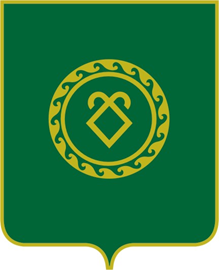 РЕСПУБЛИКА  БАШКОРТОСТАНАДМИНИСТРАЦИЯСЕЛЬСКОГО ПОСЕЛЕНИЯКУНГАКОВСКИЙ СЕЛЬСОВЕТМУНИЦИПАЛЬНОГО РАЙОНААСКИНСКИЙ РАЙОН